       UNIVERSIDAD DE CIENCIAS Y ARTES DE CHIAPAS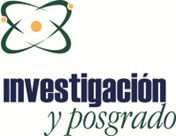 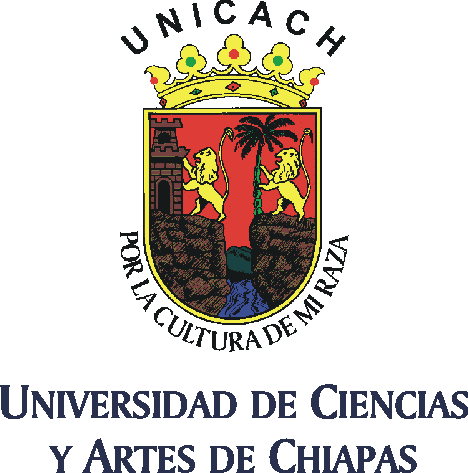          DIRECCIÓN DE INVESTIGACIÓN Y POSGRADOFORMATO PARA REGISTRO DE PROYECTOS DE INVESTIGACIÓN                                                                                                                     Fecha: ____/____/____                                                                                                                               Día     Mes   AñoCorreo Electrónico: __________________               Nombre   y   Firma Responsable Técnico Teléfono de Contacto: __________________  *Nota: se debe anexar el protocolo de investigación.       UNIVERSIDAD DE CIENCIAS Y ARTES DE CHIAPAS         DIRECCIÓN DE INVESTIGACIÓN Y POSGRADOPROTOCOLO DE INVESTIGACIÓN Nombre del Proyecto:Colaboradores: No. Profesores____   No. Alumnos de Licenciatura: ____   No. Alumnos de Posgrado: ____            _________________________     ______________________      ____________________________            _________________________     ______________________      ____________________________Instituciones colaboradoras:                                                                                 Á r e a sCiencias   Agropecuarias                                               Ciencias Naturales y Exactas Ciencias Sociales y Administrativas    Ciencias de la Salud          Ingeniería y Tecnología       Educación, Humanidades y Arte Productos académicos esperados:    Artículo indexado:         Artículo arbitrado:         Libro:        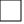  Capitulo de Libro:       Tesis:       Patentes:      Prototipo:     Informe técnico:  Otros indicar:__________________________________________________________________________Fecha de Vigencia:     Inicio: ____ /_____/_______                          Término: ____ /_____/_______                                                    Día       Mes        Año                                                   Día     Mes   Año  Fuente de Financiamiento: _________________________________________________________Recurso Obtenido:  $ _______________NOMBRE DEL RESPONSABLE TÉCNICO : UNIDAD ACADEMICA:                                                          CATEGORÍA:DATOS  DEL  PROYECTO